HMPVPediatrics in Review 2013;34;558Lancet 2020, https://doi.org/10.1016/S2214-109X(20)30393-4EPIDEMIOLOGIE2ème virus respiratoireInfecte surtout les enfants un peu plus grands que pour le RSV (protection par AC maternels ?)  Entre 6-12 mois et a infecté 100% des enfants dès 5 ansComme pour le RSV le HMPV est responsable d’atteinte respiratoires sévères avant 5 ans et surtout avant 5 moisPlus tard dans la saison que le RSV (printemps) Reste infectieux sur les surfaces durant 8h !Immunogénéicité courte  possible réinfection après 3 moisIncubation de 4-9 jours et « shedding » ad 7-14 jours (+ si immunodéprimés)Co-infection avec Autres virus : adéno-, rhino-, Influenza, para-influenza mais sans augmenter la gravité des symptômes.Pneumocoque  pneumonie, OMAAssocié comme déclencheur de crises d’asthmes.SYMPTÔMES SIMILAIRES AU RSVSDR (bronchiolite, pneumonie)T° dans 50% des casVomissements et diarrhées ad 50% des casDysphagie et mauvais prise alimentaireRash cutané dans 5-10% des cas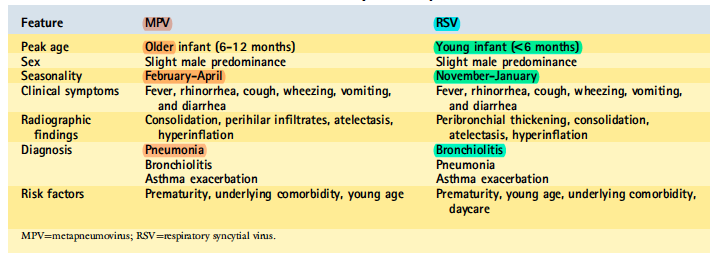 COMPLICATIONSAtteinte respiratoire sévère chez patients :PrématurésImmunodéprimésAvec maladie chronique (ex : cardiaque)OMA bactérienne (ad 25 des cas) surtout à pneumocoquePneumonie à pneumocoque plus souvent qu’avec le RSVUn HMPV chez les nourrissons les développements ultérieurs d’un asthme.LABOPCR sur sécrétions naso-phyarngéesTRAITEMENTSymptomatique et similaire à RSVAntibiotique si surinfectionRibavarine qui est un anti viral qui diminuerait l’activité inflammatoire ?IVIG ?Vaccination un jour ?